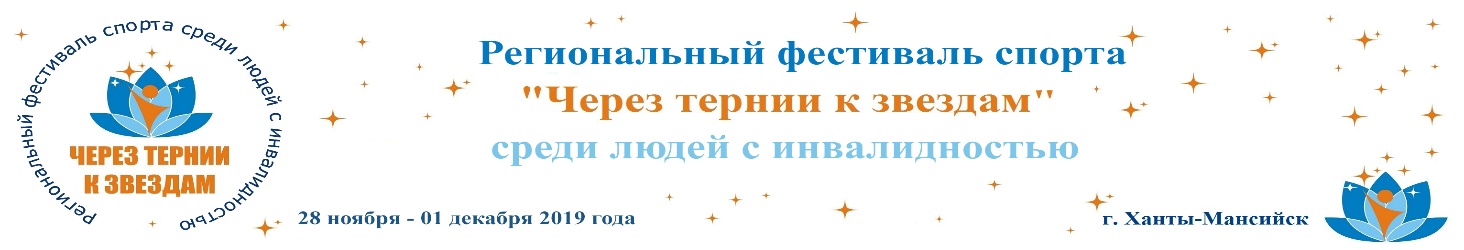 ПРОГРАММАРегионального фестиваля спорта «Через тернии к звездам» среди людей с инвалидностьюДата проведения: 28 ноября по 01 декабря 2019 года.Место проведения: г. Ханты-МансийскМесто проживания: гостиница «Олимпийская» ул. Энгельса 4528 ноября 28 ноября 28 ноября День приезда участниковДень приезда участниковДень приезда участников12.00Приезд участников Фестиваля.Гостиница «Олимпийская».12.00-15.00Обед.Гостиница «Олимпийская».15.00-18.00Прохождение мандатной комиссии. Гостиница «Олимпийская» конференц зал 2 этаж19.00Заседание судейской коллегии совместно с представителями команд.Гостиница «Олимпийская» конференц зал 2 этаж19.00-21.00Ужин. Гостиница «Олимпийская».29 ноября29 ноября29 ноября08.30-09.30Завтрак.Завтрак.09.30Трансфер участников соревнований к месту проведения Фестиваля «Центр развития теннисного центра» ул. Студенческая 21Трансфер участников соревнований к месту проведения Фестиваля «Центр развития теннисного центра» ул. Студенческая 2110.00-10.30Торжественное открытие Фестиваля.Торжественное открытие Фестиваля.10.30-13.00Соревнования по шашкам, разгадывание кроссвордов.Соревнования по шашкам, разгадывание кроссвордов.13.00Трансфер участников на обед (гостиница «Олимпийская»)Трансфер участников на обед (гостиница «Олимпийская»)14.00-15.00Обед.Обед.15.10Трансфер участников к месту проведения соревнований «Центр развития теннисного центра» ул. Студенческая 21Трансфер участников к месту проведения соревнований «Центр развития теннисного центра» ул. Студенческая 2115.30Соревнования по броскам мяча в баскетбольную корзину и джакколо.Соревнования по броскам мяча в баскетбольную корзину и джакколо.17.30Трансфер участников соревнований к месту проживания (гостиница «Олимпийская»)Трансфер участников соревнований к месту проживания (гостиница «Олимпийская»)19.00-21.00Ужин.Ужин.30 ноября30 ноября30 ноября08.30-09.30Завтрак (гостиница «Олимпийская»)Завтрак (гостиница «Олимпийская»)09.30Трансфер участников к месту проведения соревнований «Центр развития теннисного центра» ул. Студенческая 21Трансфер участников к месту проведения соревнований «Центр развития теннисного центра» ул. Студенческая 2110.00-13.00Соревнования по новусу, шаффлборду. Репетиция творческих номеров. Соревнования по новусу, шаффлборду. Репетиция творческих номеров. 13.00Трансфер к месту проживания участников (гостиница «Олимпийская»)Трансфер к месту проживания участников (гостиница «Олимпийская»)14.00-15.00Обед.Обед.15.10Трансфер участников к месту проведения творческого конкурса.Трансфер участников к месту проведения творческого конкурса.15.40-17.00Творческий конкурс.Творческий конкурс.18.00Награждение, торжественное закрытие Фестиваля.Награждение, торжественное закрытие Фестиваля.18.30Трансфер участников соревнований к месту проживания (гостиница «Олимпийская»)Трансфер участников соревнований к месту проживания (гостиница «Олимпийская»)19.00-21.00Ужин.Ужин.01 декабря01 декабря01 декабря08.30-09.30Завтрак, отъезд участников Фестиваля.Завтрак, отъезд участников Фестиваля.